Saugos plano priedas Nr. 8.27TEISĖJŲ POSTŲ, MEDICINOS IR GELBĖJIMO TARNYBŲ BEI APSAUGOS PAREIGŪNŲ PAVYZDINĖ DISLOKACIJOS SCHEMA RALIO VARŽYBOSE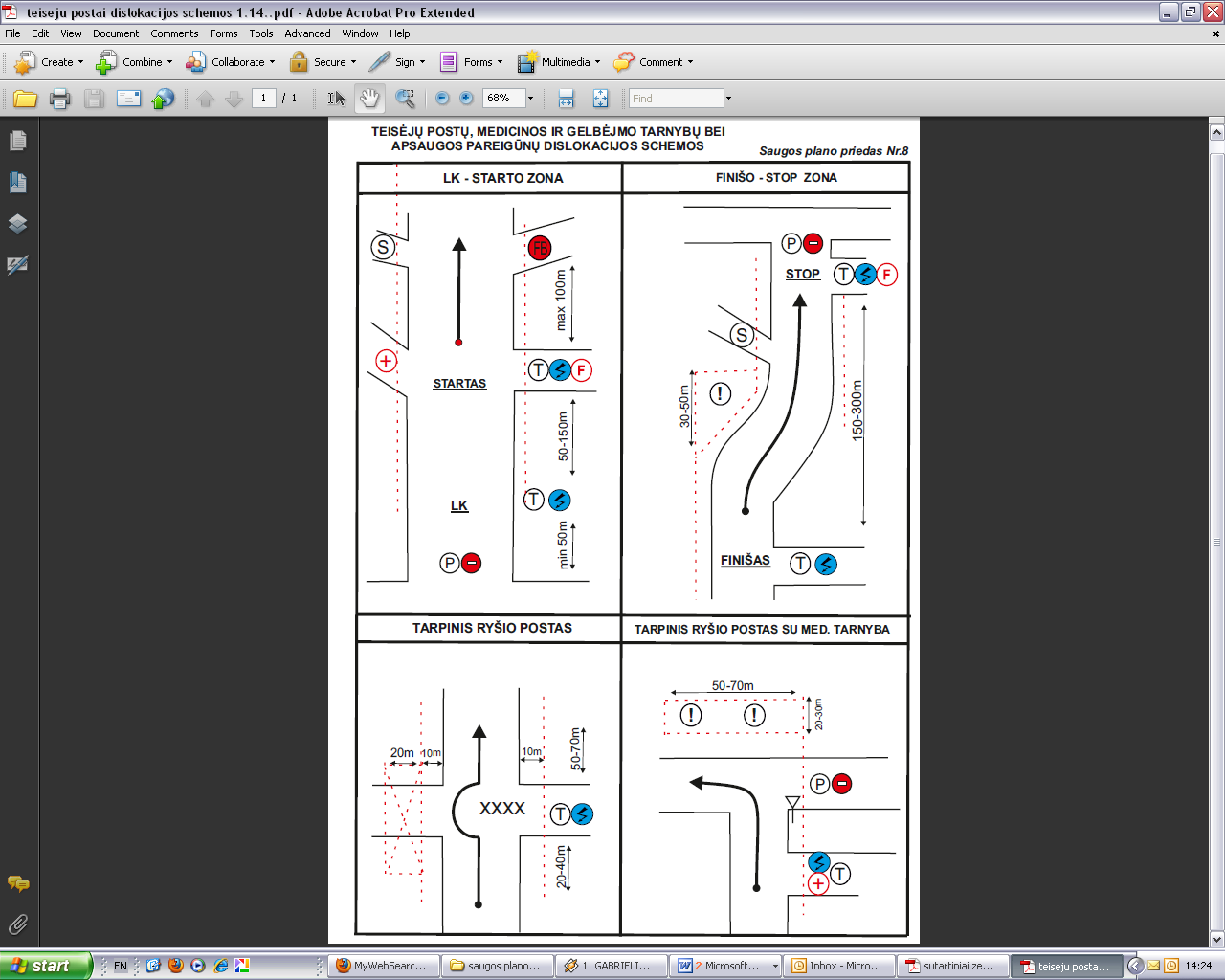 